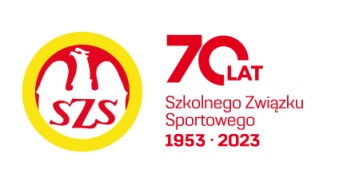 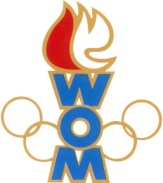 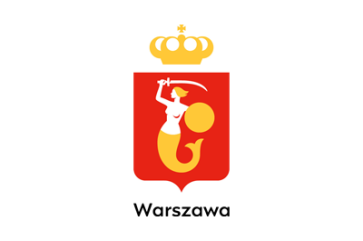 LVII WOMKOMUNIKAT KOŃCOWY ZAWODÓW FINAŁOWYCHW TENISIE STOŁOWYM  CHŁOPCÓW - MŁODZIEŻ W ROKU SZK.2023/2024Zespół z  Wesołej nie zgłosił się na zawody.MiejsceSzkołaDzielnicaPkt. WOM1Niepubliczna Szkoła Podstawowa nr 47 PrimusUrsynów162Szkoła Podstawowa nr 23Ochota143Zespół Szkół nr 74Rembertów124Szkoła Podstawowa nr 344Białołęka105Szkoła Podstawowa nr 80Bielany86Szkoła Podstawowa ŻAGLEWawer77Szkoła Podstawowa nr 227Włochy67Szkoła Podstawowa nr 12Śródmieście69Prywatna Szkoła Podstawowa nr 98 DIDASKOPraga Południe49Szkoła Podstawowa nr 82Bemowo49Społeczna Szkoła Podstawowa nr 11 STOTargówek49Szkoła Podstawowa nr 261Wilanów413Szkoła Podstawowa nr 65Żoliborz213Szkoła Podstawowa nr 354Praga Północ213Szkoła Podstawowa nr 4Ursus213Monnet International SchoolMokotów213Szkoła Podstawowa nr 221Wola2